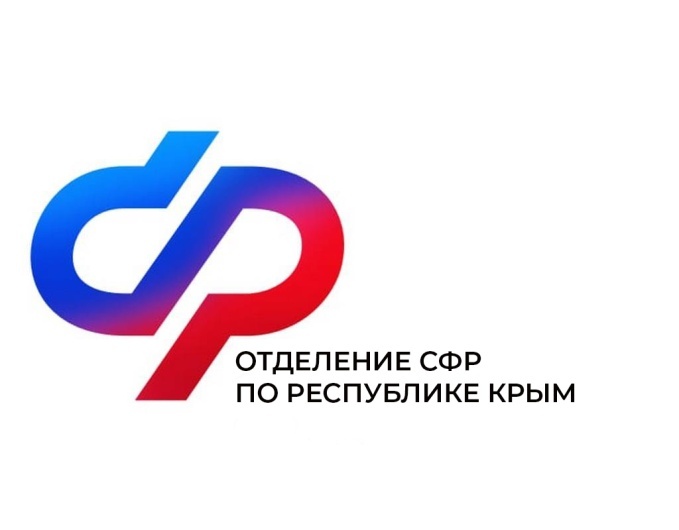 План мероприятий Центра общения старшего поколения в Советском районена июнь 2024 года№Наименование мероприятияДата проведения1Беседы с психологом3 июня11:002«Ты припомни, Россия» - виртуальный тур по памятным местам страны(День России)11 июня11:003Традиции и обычаи народов, проживающих на территории Советского района (посещение музея)18 июня11:005День компьютерной грамотности25 июня11:00